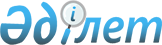 Қазақстан Республикасы Үкіметінің 2006 жылғы 5 сәуірдегі № 248 қаулысына өзгеріс енгізу туралы
					
			Күшін жойған
			
			
		
					Қазақстан Республикасы Үкіметінің 2010 жылғы 29 қаңтардағы № 40 Қаулысы. Күші жойылды - Қазақстан Республикасы Үкіметінің 2015 жылғы 23 желтоқсандағы № 1034 қаулысымен

      Ескерту. Күші жойылды - ҚР Үкіметінің 23.12.2015 № 1034 (алғашқы ресми жарияланған күнінен кейін күнтізбелік он күн өткен соң қолданысқа енгізіледі) қаулысымен.      Қазақстан Республикасының Үкіметі ҚАУЛЫ ЕТЕДІ:



      1. «Ауыз сумен жабдықтаудың баламасыз көзі болып табылатын сумен жабдықтаудың ерекше маңызды топтық және оқшау жүйелерінен ауыз су беру жөніндегі қызметтердің құнын субсидиялау ережесін бекіту туралы» Қазақстан Республикасы Үкіметінің 2006 жылғы 5 сәуірдегі № 248 қаулысына (Қазақстан Республикасының ПҮАЖ-ы, 2006 ж., № 12, 113-құжат) мынадай өзгеріс енгізілсін:



      көрсетілген қаулымен бекітілген Ауыз сумен жабдықтаудың баламасыз көзі болып табылатын сумен жабдықтаудың ерекше маңызды топтық және оқшау жүйелерінен ауыз су беру жөніндегі қызметтердің құнын субсидиялау ережесінде:



      6-тармақ мынадай редакцияда жазылсын:

      «6. Ауыз сумен жабдықтаудың баламасыз көзі болып табылатын сумен жабдықтаудың топтық су және оқшау жүйелері бөлінісінде су берушілер үшін берілген ауыз судың 1 (бір) текше метріне бөлінетін, тиісті қаржы жылына арналған бюджеттік бағдарлама әкімшісінің шығыстары құрамында Республикалық бюджет комиссиясы мақұлдаған субсидиялар мөлшерін Қазақстан Республикасы Ауыл шаруашылығы министрлігі табиғи монополиялар және реттелетін нарықтар саласындағы басшылықты жүзеге асыратын уәкілетті мемлекеттік орган бекіткен ауыз су беру жөнінде көрсетілетін қызметтерге тарифтердің пайыздық ара қатынасында:

      үйлері немесе пәтерлері ішкі сумен жабдықталған, жеке су өлшеуіш құралдарымен жарақтандырылған су пайдаланушыларға берілген 1 (бір) текше метр ауыз суға 30 (отыз) теңгені;

      теңгерімдік тиесілілігі шегінде орналасқан және үйге ортақ (бірыңғай) су өлшеуіш құралдарымен жарақтандырылған сумен жабдықтау желілерін пайдаланатын су пайдаланушыларға берілген 1 (бір) текше метр ауыз суға 40 (қырық) теңгені шегергенде белгіленген лимиттің шегінде кепілдік берілген сапада ауыз су беру жөнінде көрсетілген қызметтер үшін белгілейді.».



      2. Осы қаулы алғаш рет ресми жарияланғаннан кейін он күнтізбелік күн өткен соң қолданысқа енгізіледі.      Қазақстан Республикасының

      Премьер-министрі                                 К. Мәсімов
					© 2012. Қазақстан Республикасы Әділет министрлігінің «Қазақстан Республикасының Заңнама және құқықтық ақпарат институты» ШЖҚ РМК
				